INSTRUCTIONS FOR ABSTRACT SUBMISSION 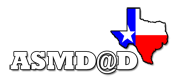 27th Austin Symposium on Molecular Structure March 3-5, 2018, DallasUse of this template is mandatory Do NOT write outside of the assigned space. Any text or images outside of the assigned space will be deleted.Do NOT alter these two pages by changing the size, margins or fonts, by adding or deleting template text, etc. Please enter all the requested information into the assigned space. Save this file as author.doc, author.docx or author.rtf. The name of the file MUST be the name of the presenting author.Send your word file to the following e-mail: ASMD@DPLEASE COMPLETEPlease complete each row with Y/NPreferred Presentation FormOralPosterIf all oral slots are taken posterAlready registered?Please note that all presenters (expect plenary speakers) have to registerPlease enter the title here (Times New Roman 12 point, bold)Presenting authora ,co-authorb, and co-authorc(Times New Roman 12 point)a Affiliation including e-mail, b Affiliation including e-mail, c Affiliation including e-mail(Times New Roman 12 point, italic)Please enter the abstract text here, (Times New Roman 12 point). You may include a figure and/or references; but everything must fit into this box! References should be given in square brackets [1].[1] Miller, A.; Meier, B.C.; Title of the Paper, Journal, Year, Volume, fist page – last page.[1]  Miller, A.; Smith, B.C. Title of Reference, Journal, Year, Volume, first page – last page.